Teacher  Tiffany WhiteTeacher  Tiffany WhiteTeacher  Tiffany WhiteDate4/7/14Date4/7/14Grade9/10/11Grade9/10/11Content AreaSocial StudiesContent AreaSocial StudiesContent AreaSocial StudiesContent AreaSocial StudiesObjective/Essential Question:Study a historical narrative.What happened to the Titanic? Why do we talk about the Titanic? Physical Skills:  Interact with smart board and classroom technology.Cognitive Skills:  Answer comprehension questions.Social Skills (learning teams):  Work in teams.  Turn takingObjective/Essential Question:Study a historical narrative.What happened to the Titanic? Why do we talk about the Titanic? Physical Skills:  Interact with smart board and classroom technology.Cognitive Skills:  Answer comprehension questions.Social Skills (learning teams):  Work in teams.  Turn takingObjective/Essential Question:Study a historical narrative.What happened to the Titanic? Why do we talk about the Titanic? Physical Skills:  Interact with smart board and classroom technology.Cognitive Skills:  Answer comprehension questions.Social Skills (learning teams):  Work in teams.  Turn takingObjective/Essential Question:Study a historical narrative.What happened to the Titanic? Why do we talk about the Titanic? Physical Skills:  Interact with smart board and classroom technology.Cognitive Skills:  Answer comprehension questions.Social Skills (learning teams):  Work in teams.  Turn takingObjective/Essential Question:Study a historical narrative.What happened to the Titanic? Why do we talk about the Titanic? Physical Skills:  Interact with smart board and classroom technology.Cognitive Skills:  Answer comprehension questions.Social Skills (learning teams):  Work in teams.  Turn takingObjective/Essential Question:Study a historical narrative.What happened to the Titanic? Why do we talk about the Titanic? Physical Skills:  Interact with smart board and classroom technology.Cognitive Skills:  Answer comprehension questions.Social Skills (learning teams):  Work in teams.  Turn takingObjective/Essential Question:Study a historical narrative.What happened to the Titanic? Why do we talk about the Titanic? Physical Skills:  Interact with smart board and classroom technology.Cognitive Skills:  Answer comprehension questions.Social Skills (learning teams):  Work in teams.  Turn takingObjective/Essential Question:Study a historical narrative.What happened to the Titanic? Why do we talk about the Titanic? Physical Skills:  Interact with smart board and classroom technology.Cognitive Skills:  Answer comprehension questions.Social Skills (learning teams):  Work in teams.  Turn takingObjective/Essential Question:Study a historical narrative.What happened to the Titanic? Why do we talk about the Titanic? Physical Skills:  Interact with smart board and classroom technology.Cognitive Skills:  Answer comprehension questions.Social Skills (learning teams):  Work in teams.  Turn takingPlan for Differentiation:Using Bloom’s Revised Taxonomy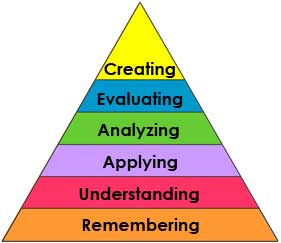 Plan for Differentiation:Using Bloom’s Revised TaxonomyCurriculum StandardStudents use a variety of technology to answer questions.Curriculum StandardStudents use a variety of technology to answer questions.TechnologySmartboard, IPADsTechnologySmartboard, IPADsTechnologySmartboard, IPADsTechnologySmartboard, IPADsTechnologySmartboard, IPADsTechnologySmartboard, IPADsTechnologySmartboard, IPADs21st Century SkillsHow did the Titanic affect modern ships? How did Titanic change the way people travel on the ocean?21st Century SkillsHow did the Titanic affect modern ships? How did Titanic change the way people travel on the ocean?MaterialsSmartboard, Smart Notebook, MapMaterialsSmartboard, Smart Notebook, MapVocabulary (Literacy)TitanicShipSinkIceburgVocabulary (Literacy)TitanicShipSinkIceburgVocabulary (Literacy)TitanicShipSinkIceburgVocabulary (Literacy)TitanicShipSinkIceburgVocabulary (Literacy)TitanicShipSinkIceburgVocabulary (Literacy)TitanicShipSinkIceburgVocabulary (Literacy)TitanicShipSinkIceburgLesson ProceduresLesson ProceduresLesson ProceduresLesson ProceduresLesson ProceduresLesson ProceduresLesson ProceduresLesson ProceduresLesson ProceduresLesson ProceduresLesson ProceduresReview(Links to Prior Knowledge, Anticipatory Set):We use many ways to travel. What are some types of transportation? (Students point to pictures on chart) A ship is a form of transportation. Review(Links to Prior Knowledge, Anticipatory Set):We use many ways to travel. What are some types of transportation? (Students point to pictures on chart) A ship is a form of transportation. Review(Links to Prior Knowledge, Anticipatory Set):We use many ways to travel. What are some types of transportation? (Students point to pictures on chart) A ship is a form of transportation. Review(Links to Prior Knowledge, Anticipatory Set):We use many ways to travel. What are some types of transportation? (Students point to pictures on chart) A ship is a form of transportation. Review(Links to Prior Knowledge, Anticipatory Set):We use many ways to travel. What are some types of transportation? (Students point to pictures on chart) A ship is a form of transportation. Review(Links to Prior Knowledge, Anticipatory Set):We use many ways to travel. What are some types of transportation? (Students point to pictures on chart) A ship is a form of transportation. Review(Links to Prior Knowledge, Anticipatory Set):We use many ways to travel. What are some types of transportation? (Students point to pictures on chart) A ship is a form of transportation. Review(Links to Prior Knowledge, Anticipatory Set):We use many ways to travel. What are some types of transportation? (Students point to pictures on chart) A ship is a form of transportation. Review(Links to Prior Knowledge, Anticipatory Set):We use many ways to travel. What are some types of transportation? (Students point to pictures on chart) A ship is a form of transportation. Review(Links to Prior Knowledge, Anticipatory Set):We use many ways to travel. What are some types of transportation? (Students point to pictures on chart) A ship is a form of transportation. Review(Links to Prior Knowledge, Anticipatory Set):We use many ways to travel. What are some types of transportation? (Students point to pictures on chart) A ship is a form of transportation. What the teacher will do:Review smart lesson, show vocabulary cards, use visuals related to transportation and Titanic, ask comprehension questions.What the teacher assistants will do:  Take data and assist students in choice makingWhat the teacher will do:Review smart lesson, show vocabulary cards, use visuals related to transportation and Titanic, ask comprehension questions.What the teacher assistants will do:  Take data and assist students in choice makingWhat the teacher will do:Review smart lesson, show vocabulary cards, use visuals related to transportation and Titanic, ask comprehension questions.What the teacher assistants will do:  Take data and assist students in choice makingWhat the teacher will do:Review smart lesson, show vocabulary cards, use visuals related to transportation and Titanic, ask comprehension questions.What the teacher assistants will do:  Take data and assist students in choice makingWhat the teacher will do:Review smart lesson, show vocabulary cards, use visuals related to transportation and Titanic, ask comprehension questions.What the teacher assistants will do:  Take data and assist students in choice makingWhat the teacher will do:Review smart lesson, show vocabulary cards, use visuals related to transportation and Titanic, ask comprehension questions.What the teacher assistants will do:  Take data and assist students in choice makingWhat the teacher will do:Review smart lesson, show vocabulary cards, use visuals related to transportation and Titanic, ask comprehension questions.What the teacher assistants will do:  Take data and assist students in choice makingWhat the teacher will do:Review smart lesson, show vocabulary cards, use visuals related to transportation and Titanic, ask comprehension questions.What the teacher assistants will do:  Take data and assist students in choice makingWhat the teacher will do:Review smart lesson, show vocabulary cards, use visuals related to transportation and Titanic, ask comprehension questions.What the teacher assistants will do:  Take data and assist students in choice makingWhat the teacher will do:Review smart lesson, show vocabulary cards, use visuals related to transportation and Titanic, ask comprehension questions.What the teacher assistants will do:  Take data and assist students in choice makingWhat the teacher will do:Review smart lesson, show vocabulary cards, use visuals related to transportation and Titanic, ask comprehension questions.What the teacher assistants will do:  Take data and assist students in choice makingGuided/Independent PracticeFollow smart lesson, interact with lesson on smart boardGuided/Independent PracticeFollow smart lesson, interact with lesson on smart boardGuided/Independent PracticeFollow smart lesson, interact with lesson on smart boardGuided/Independent PracticeFollow smart lesson, interact with lesson on smart boardGuided/Independent PracticeFollow smart lesson, interact with lesson on smart boardGuided/Independent PracticeFollow smart lesson, interact with lesson on smart boardGuided/Independent PracticeFollow smart lesson, interact with lesson on smart boardGuided/Independent PracticeFollow smart lesson, interact with lesson on smart boardGuided/Independent PracticeFollow smart lesson, interact with lesson on smart boardGuided/Independent PracticeFollow smart lesson, interact with lesson on smart boardGuided/Independent PracticeFollow smart lesson, interact with lesson on smart boardAssessment/Check for UnderstandingStudents will answer comprehension questions: What was the Titanic? What happened to the Titanic?....Students will say whether they liked the lesson or notAssessment/Check for UnderstandingStudents will answer comprehension questions: What was the Titanic? What happened to the Titanic?....Students will say whether they liked the lesson or notAssessment/Check for UnderstandingStudents will answer comprehension questions: What was the Titanic? What happened to the Titanic?....Students will say whether they liked the lesson or notAssessment/Check for UnderstandingStudents will answer comprehension questions: What was the Titanic? What happened to the Titanic?....Students will say whether they liked the lesson or notAssessment/Check for UnderstandingStudents will answer comprehension questions: What was the Titanic? What happened to the Titanic?....Students will say whether they liked the lesson or notAssessment/Check for UnderstandingStudents will answer comprehension questions: What was the Titanic? What happened to the Titanic?....Students will say whether they liked the lesson or notAssessment/Check for UnderstandingStudents will answer comprehension questions: What was the Titanic? What happened to the Titanic?....Students will say whether they liked the lesson or notAssessment/Check for UnderstandingStudents will answer comprehension questions: What was the Titanic? What happened to the Titanic?....Students will say whether they liked the lesson or notAssessment/Check for UnderstandingStudents will answer comprehension questions: What was the Titanic? What happened to the Titanic?....Students will say whether they liked the lesson or notAssessment/Check for UnderstandingStudents will answer comprehension questions: What was the Titanic? What happened to the Titanic?....Students will say whether they liked the lesson or notAssessment/Check for UnderstandingStudents will answer comprehension questions: What was the Titanic? What happened to the Titanic?....Students will say whether they liked the lesson or notClosure/SummaryStudents give their opinion of the readingClosure/SummaryStudents give their opinion of the readingClosure/SummaryStudents give their opinion of the readingClosure/SummaryStudents give their opinion of the readingClosure/SummaryStudents give their opinion of the readingClosure/SummaryStudents give their opinion of the readingClosure/SummaryStudents give their opinion of the readingClosure/SummaryStudents give their opinion of the readingClosure/SummaryStudents give their opinion of the readingClosure/SummaryStudents give their opinion of the readingClosure/SummaryStudents give their opinion of the readingReflection (after teaching the lesson)DifferentiationDifferentiationDifferentiationStudent EngagementStudent EngagementDataCollectionDataCollectionHigher Level QuestionHigher Level QuestionLesson EffectivenessReflection (after teaching the lesson)Low        High1     2     3    4     5Low        High1     2     3    4     5Low        High1     2     3    4     5Low        High1     2     3    4     5Low        High1     2     3    4     5Low        High1     2     3    4     5Low        High1     2     3    4     5Low        High1     2     3    4     5Low        High1     2     3    4     5Low        High1     2     3    4     5CommentsWhat would you do differently and what worked well?What would you do differently and what worked well?What would you do differently and what worked well?What would you do differently and what worked well?What would you do differently and what worked well?What would you do differently and what worked well?What would you do differently and what worked well?What would you do differently and what worked well?What would you do differently and what worked well?What would you do differently and what worked well?